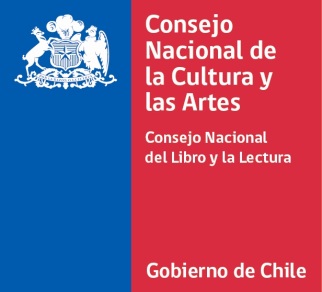 Formulario de postulación convocatoria ComitivaFeria Internacional del Libro de Guadalajara 2014Principio del formularioEl Consejo Nacional del Libro y la Lectura (CNLL) ha definido una estrategia piloto de participación en ferias internacionales del libro, con el fin de apoyar la participación del país en dichos eventos, de manera integrada con los distintos agentes y organismos que colaboran en estas participaciones. Dentro de la estrategia definida para el año 2014, se contempla la coordinación por parte del Consejo Nacional del Libro y la Lectura, de la Feria Internacional del Libro de Guadalajara que se realizará entre los días 29 de noviembre y 7 de diciembre. Para lograr los objetivos de esta estrategia, el Programa de Internacionalización del CNLL, coordinará la participación de una delegación de autores conformada por 7 miembros, en Guadalajara.La Feria del Libro de Guadalajara, es el principal encuentro de la industria editorial a nivel hispanoamericano.Los objetivos de la conformación de esta Comitiva son:-	Internacionalización de autores y literatura nacionalPara participar en esta convocatoria, debes cumplir los requisitos establecidos en las bases, incluyendo la documentación solicitada y completar tu postulación a través del siguiente formulario.Antecedentes obligatorios Convocatoria Feria Internacional del Libro de Guadalajara, 2014Final del formularioIdentificación de postulanteNombreApellido paternoApellido maternoRutFecha de nacimientoNacionalidadProfesión u oficioDirecciónComunaRegiónTeléfonoCorreo electrónicoCurrículoBreve presentación del postulante, destacando participación en ferias internacionales y algunos hitos importantes concordantes a la trayectoria en Chile y en el extranjero ________________________________________________________________________________________________________________________________________________________________________________________________________________________________________________________________________________________________________________________________________________________________________________________________________________________________________________________________________________________________________________________________________________________________________________________________________________________________________________________________________________________________________________________________________________________________________________________________________________________________3- Adjuntar documento que dé cuenta de su catálogo de obrasDescargar Plantilla catálogo de obras4- Adjuntar documento que dé cuenta de su catálogo de obras publicadas en el extranjeroDescargar Plantilla catálogo de obras en el extranjero5- Objetivos y resultados esperados: Describir las acciones puntuales que persigue con la postulación.________________________________________________________________________________________________________________________________________________________________________________________________________________________________________________________________________________________________________________________________________________________________________________________________________________________________________________________________________________________________________________________________________________________________________________________________________________________________________________________________________________________________________________________________________________________________________________________________________________________________6- Presencia internacional: Describir las acciones puntuales realizadas en extranjero (presencia en ferias, encuentros, lanzamientos, recitales, etc...).________________________________________________________________________________________________________________________________________________________________________________________________________________________________________________________________________________________________________________________________________________________________________________________________________________________________________________________________________________________________________________________________________________________________________________________________________________________________________________________________________________________________________________________________________________________________________________________________________________________________7- Declaración jurada ante notario del postulante: Adjuntar declaración en la que señalen su compromiso de financiar todos aquellos gastos necesarios para la asistencia a la Feria, que no sean cubierto por el Consejo, o que no sean financiados en virtud de la decisión del ComitéAdjuntar declaración jurada8- Adjuntar copia del pasaporte, vigente dentro de la fechas de la feria, o copia del certificado en trámite de dicho documento.Adjuntar pasaporte5. Entrega de la postulación en papelNo olvide completar y entregar impresos los antecedentes obligatorios indicados en bases, junto a este formulario.El periodo de postulaciones comenzará una vez publicadas las presentes bases en el sitio http://www.cultura.gob.cl/artes/libro-y-lectura/ y estará vigente dentro de un plazo de 15 días corridos desde su publicación. Las postulaciones deberán ser presentadas en las oficinas de la Secretaría del Fondo Nacional de Fomento del Libro y la Lectura, en adelante ubicadas en Ahumada Nº 11, piso 11, Santiago, de lunes a viernes, desde las 9:00 hasta las 17:00 horas. El costo de envío de las postulaciones será de cargo exclusivo del postulante, de manera que las postulaciones que hayan sido enviadas por pagar, se considerarán como no presentadas. Se considerará como fecha de presentación de la postulación física, la fecha de envío estampada en el sobre por la oficina de correos respectiva.